649472, Республика Алтай, Усть-Коксинский район, с.Катанда, ул. Советская 136                  Тел/факс 8 (38848) 29346/29343 E-mail: Katan_SP@mail.ruпроектПОСТАНОВЛЕНИЕ                                                                                                                                        JÖПот «30 »    01      2017 г.        № 7О внесении изменений и  дополнений  в  п. 15  Кодекса этики муниципальных служащих администрации МО  «Катандинское сельское  поселение», утвержденное  постановлением главы МО  «»Катандинское сельское поселение» от 26.07.2016г. №75.  В связи с протестом прокурора Усть-Коксинского района № 07-03-2017 от 23.01.2017, в целях приведения в соответствие с действующим законодательством,ПОСТАНОВЛЯЮ:1. п. 15  Кодекса этики муниципальных служащих администрации МО  «Катандинское сельское  поселение», утвержденное  постановлением главы МО  «»Катандинское сельское поселение» от 26.07.2016г. №75»    дополнить:1.1 муниципальный служащий, замещающий должность  муниципальной  службы, включенную  в соответствующий  перечень, обязан представлять сведения о своих расходах,  а также сведения о расходах  супруги (супруга) и несовершеннолетних детей,  в порядке и по форме, которые установлены для представления сведений о доходах,  расходах, об имуществе и обязательствах имущественного характера государственными гражданскими служащими субъектов Российской Федерации.           1.2 « сведения об адресах сайтов т (или) страниц  сайтов в информационно-телекоммуникационной сети «Интернет»,  на которых  гражданин, претендующий на замещение муниципальной  службы, муниципальный  служащий размещали общедоступную информацию, а также  данные, позволяющие их идентифицировать  за  три календарных  года, предшествующих году  поступления на муниципальную  службу.	2.Настоящее  Постановление   обнародовать и разместить на официальном сайте администрации  муниципального образования «Усть-Коксинский район»  на странице сельской администрации Катандинского  сельского поселения.Глава сельской администрации МО Катандинского  поселения                                              О. Н. КаланчинаСЕЛЬСКАЯ АДМИНИСТРАЦИЯ  МУНИЦИПАЛЬНОГО ОБРАЗОВАНИЯ КАТАНДИНСКОГО СЕЛЬСКОГО ПОСЕЛЕНИЯ УСТЬ-КОКСИНСКОГО РАЙОНАРЕСПУБЛИКИ АЛТАЙ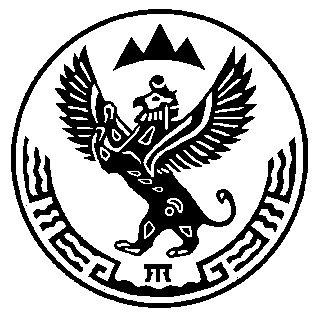 АЛТАЙ РЕСПУБЛИКАНЫНГКÖКСУУ-ООЗЫ АЙМАГЫНДА МУНИЦИПАЛ  ТÖЗÖМÖКАТАНДУДАГЫ JУРТ ЭЭЛЕМИНИНГJУРТ АДМИНИСТРАЦИЯЗЫ